105年資訊教育推動細部計畫－「運算思維」資訊教育推廣活動彰化縣105年國民中小學師生Scratch應用競賽實施計畫壹、依據：一、教育部105年3月11日臺教資(二)字第1050027778G號函辦理。    二、本縣105年資訊教育推動細部計畫-「運算思維」資訊教育推        廣活動。貳、目的：    一、促進校園應用軟體之多元發展。    二、宣導智慧財產權，減少非法軟體之使用。    三、推廣自由軟體與正確之使用觀念。    四、鼓勵善用自由軟體，提升資訊應用能力。參、指導單位：教育部。肆、主辦單位：彰化縣政府。伍、承辦單位：彰安國民中學、彰化縣教育網路中心。陸、競賽規則： 一、競賽對象級組別：國小高年級組（5-6年級）；國中組（7-9年級）；    教師組（正式編制內教師與代理代課教師、實習教師）。學生組以105    學年度第1學期年級為報名依據。二、國中小學生組每校參與組別為每班至多5件作品參賽。教師組鼓勵自    由參加。三、競賽主題：拒絕網路霸凌。       (一) 作品內容：利用Scratch 2.0軟體，參賽者，可以採用遊戲、            故事等形式，聲音、影像、配樂等素材取得需符合著作權法規定。            可使用以下素材：          1.參賽者自製素材。          2.scratch 2.0程式內建素材。          3.創用CC授權素材。    (二)作品格式：使用Scratch 2.0圖形化程式設計軟體，作品長度        限制三分鐘以內。四、競賽平台：http://it.chc.edu.tw/。    請各組別直接將參賽作品（原始檔及輸出檔，每個檔案大小限制在    以內）上傳至競賽平台。若無上傳兩種檔案直接剔除資格。五、報名及上傳作品時間為105年9月26日9時起至105年9月30日16    時止。六、上傳件數須與規定相符，依時間先後，超出件數者不予評分。七、每位參賽者須填寫一張切結書，並以學校為單位，同校師生請彙整成    一張報名表為原則，逐級核章後，於9月30日前一併寄至彰化縣教育    網路中心許先生收（彰化市中正路2段530號），信封請註明「參加    彰化縣105年國民中小學師生Scratch應用競賽活動」。柒、評審：    一、評審人員：由承辦學校聘請專業人士擔任。    二、評審標準：技巧及流暢性30%、創意及美工性30%、內容豐富及完整性              20%、趣味精緻度與其他特殊表現20%。三、評審成績公布：評審結果將公布於彰化縣教育處雲端系統。捌、獎勵：    一、依各組報名人數百分比敘獎，特優人數為報名人數2%(四捨五入)、優等人數為報名人數5%(四捨五入)、甲等為報名人數10%(四捨五入)；未達標準以從缺處理。    二、學生組獲獎者均頒發獎狀以資鼓勵。教師組獲得特優者核予嘉獎         2次、優等者核予嘉獎乙次、甲等者頒發獎狀乙紙。    三、獲獎學生之指導老師獲特優者核予嘉獎2次、優等者核予嘉獎乙次、        甲等者頒發獎狀乙紙，以資鼓勵（同一位老師指導多名學生得獎，限        領乙次獎勵，不重複敘獎）。    四、獲獎老師若無法以嘉獎敘獎，則改發獎狀。玖、其他：    一、有關作品授權方式，請參賽者參考教育部創用CC資訊網-標示創用CC       （http://140.109.18.199/ccedu/tagcc.php）的授權方式，選擇自己        需要的授權方式，下載授權圖檔（如）貼入作品的右上角，並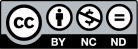         調整大小，以不影響美觀且能清楚標示為原則。    二、得獎作品之版權，屬於作者與彰化縣政府教育處(以下簡稱教育處)共        同擁有，教育處擁有複製、公佈、發行、宣導之權利。    三、參賽作品應確由參賽者自行創作，不得有抄襲或代勞情事，亦不可有        或隱含商業行為，或涉著作權、專利權及其他權利之侵害，參賽者若        違反相關規定，應自負相關法律責任；又若經檢舉、告發或查證屬實，        將取消其參賽資格、得獎資格並追回所得獎項，同時函知相關主管單        位。    四、凡曾入選為受獎之作品或參賽作品若有接受國內外各機構經費補助        者，不得重新申請參加，凡經查屬實除追回其所受之獎勵，將視同棄        權。    五、教育處保有本活動相關規則調整之權利。拾、本競賽所需經費由105年資訊教育推動細部計畫-「運算思維」資訊教育      推廣活動經費項下列支。拾壹、承辦學校逕依權責辦理工作人員敘獎事宜。拾貳、本計畫經彰化縣政府核可後實施，修正時亦同。切  結  書本人參加彰化縣105年國民中小學師生Scratch應用競賽活動，未使用圖庫與圖檔輔助作畫，且未有抄襲或代勞情事，亦未有或隱含商業行為，或涉著作權、專利權及其他權利之侵害，本人若違反相關規定，應自負相關法律責任；又若經檢舉、告發或查證屬實，將取消參賽資格、得獎資格並追回所得獎項。特立此切結書為憑。  學校名稱：  □教師組    □國中組   □國小組  具結人簽章：中 華 民 國105 年       月          日附件二__________________（校名）彰化縣105年國民中小學師生Scratch應用競賽活動作品報名表說明：一、請確認作品無違反切結書所列之規定。二、本表請填1式2份，正本1份逕寄承辦學校，另1份留存學校。三、此表請以學校為單位，填寫所有報名參加競賽者資料。承辦人：                   主任：                  校長：組別作品主題作者姓名指導老師